PRIMAVERA 2015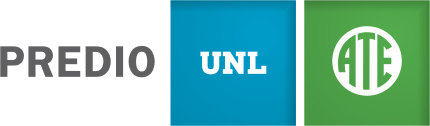 EN EL PREDIOSOLICITUD DE INSCRIPCIÓN	Fecha:    Nombre del Taller o ActividadObservaciones: quienes se inscriban al Curso breve de automaquillaje, deberán traer cosméticos propios para aprender las diferentes técnicas. En relación a la Barrileteada en el Predio, los interesados en participar tienen que concurrir con barriletes de cualquier estilo para ser remontados.Datos personalesApellido: .....................................	 Nombres: ...............................................................DNI: ............................................ Edad: .......................................................................Domicilio:  .....................................................................................................................Tel: (.............)..............................  Cel: (.............)..........................................................E-maill:  ........................................................................................................................Ocupación: ...................................................................................................................Institución a la que pertenece (en caso de ser socio del Predio UNL-ATE):  UNL             ATESugerencias o propuestas............................................................................................................................................................................................................................................................................................................................................................................................................................................................................................................................................................................................................................................................................................................................................................................................................................................................................................................................................................www.prediounl-ate.org.ar	informes@prediounl-ate.org.ar	(0342)     4571149/4571251